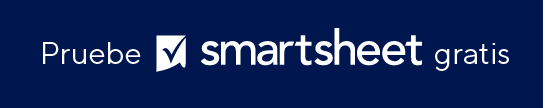 PLANTILLA DE LISTA DE INVENTARIO DE LA PROPIEDADNombre DEL REVISOR:TELÉFONO/CORREO ELECTRÓNICO DEL REVISOR:DIRECCIÓN DE LA PROPIEDAD:INQUILINO ACTUAL:FECHA DE INVENTARIO:NOTA: Como propietario/arrendador de una propiedad, siempre debe hacer una lista de inventario de la propiedad antes de la ocupación de un inquilino. La creación de este documento crucial le ayuda a usted y a su inquilino a evitar disputas sobre depósitos. Como se mencionó, su lista debe enumerar el contenido y el estado de su propiedad de alquiler antes del arrendamiento. Asegúrese de incluir los detalles de cualquier daño o deterioro general. Adjunte información adicional (en páginas adicionales), según sea necesario. Tanto el propietario/arrendador como el inquilino deben firmar cada página del documento completado. Conserve copias firmadas con el acuerdo de arrendamiento.AUTORIZACIÓN / APROBACIONES DE DOCUMENTOSZONA DE LA PROPIEDAD: ENTRADA/ZONA COMÚNZONA DE LA PROPIEDAD: ENTRADA/ZONA COMÚNZONA DE LA PROPIEDAD: ENTRADA/ZONA COMÚNZONA DE LA PROPIEDAD: ENTRADA/ZONA COMÚNDESCRIPCIÓNCANTIDAD DE ARTÍCULOSCONDICIÓNNOTAS Suelo/Revestimiento del suelo Tratamiento de ventanas Paredes/Techos Muebles Servicios públicos Otros accesoriosZONA DE LA PROPIEDAD: ZONA DE RECEPCIÓN 1ZONA DE LA PROPIEDAD: ZONA DE RECEPCIÓN 1ZONA DE LA PROPIEDAD: ZONA DE RECEPCIÓN 1ZONA DE LA PROPIEDAD: ZONA DE RECEPCIÓN 1DESCRIPCIÓNCANTIDAD DE ARTÍCULOSCONDICIÓNNOTAS Suelo/Revestimiento del suelo Tratamiento de ventanas Paredes/Techos Muebles Servicios públicos Otros accesoriosZONA DE LA PROPIEDAD: ZONA DE RECEPCIÓN 2ZONA DE LA PROPIEDAD: ZONA DE RECEPCIÓN 2ZONA DE LA PROPIEDAD: ZONA DE RECEPCIÓN 2ZONA DE LA PROPIEDAD: ZONA DE RECEPCIÓN 2DESCRIPCIÓNCANTIDAD DE ARTÍCULOSCONDICIÓNNOTAS Suelo/Revestimiento del suelo Tratamiento de ventanas Paredes/Techos Muebles Servicios públicos Otros accesoriosZONA DE LA PROPIEDAD: DORMITORIO 1ZONA DE LA PROPIEDAD: DORMITORIO 1ZONA DE LA PROPIEDAD: DORMITORIO 1ZONA DE LA PROPIEDAD: DORMITORIO 1DESCRIPCIÓNCANTIDAD DE ARTÍCULOSCONDICIÓNNOTAS Suelo/Revestimiento del suelo Tratamiento de ventanas Paredes/Techos Muebles Servicios públicos Otros accesoriosZONA DE LA PROPIEDAD: DORMITORIO 2ZONA DE LA PROPIEDAD: DORMITORIO 2ZONA DE LA PROPIEDAD: DORMITORIO 2ZONA DE LA PROPIEDAD: DORMITORIO 2DESCRIPCIÓNCANTIDAD DE ARTÍCULOSCONDICIÓNNOTAS Suelo/Revestimiento del suelo Tratamiento de ventanas Paredes/Techos Muebles Servicios públicos Otros accesoriosZONA DE LA PROPIEDAD: BAÑOZONA DE LA PROPIEDAD: BAÑOZONA DE LA PROPIEDAD: BAÑOZONA DE LA PROPIEDAD: BAÑODESCRIPCIÓNCANTIDAD DE ARTÍCULOSCONDICIÓNNOTAS Suelo/Revestimiento del suelo Tratamiento de ventanas Paredes/Techos Muebles Servicios públicosSuite con bañera Armarios/Otros accesoriosZONA DE LA PROPIEDAD: COCINAZONA DE LA PROPIEDAD: COCINAZONA DE LA PROPIEDAD: COCINAZONA DE LA PROPIEDAD: COCINADESCRIPCIÓNCANTIDAD DE ARTÍCULOSCONDICIÓNNOTAS Suelo/Revestimiento del suelo Tratamiento de ventanas Paredes/Techos Muebles Servicios públicosElectrodomésticos grandes Electrodomésticos pequeños Utensilios Armarios/Otros accesoriosNOMBRE DEL PROPIETARIOFIRMAFECHANOMBRE DEL INQUILINOFIRMAFECHARENUNCIATodos los artículos, las plantillas o la información que proporcione Smartsheet en el sitio web son solo de referencia. Mientras nos esforzamos por mantener la información actualizada y correcta, no hacemos declaraciones ni garantías de ningún tipo, explícitas o implícitas, sobre la integridad, precisión, confiabilidad, idoneidad o disponibilidad con respecto al sitio web o la información, los artículos, las plantillas o los gráficos relacionados que figuran en el sitio web. Por lo tanto, cualquier confianza que usted deposite en dicha información es estrictamente bajo su propio riesgo.